GENERAL ASSEMBLY CIASEM 2013 Cartagena de Indias, Colombia, 26th September 2013,   6:00 pmMINUTES:1. - Welcome words by Lucia González, CIASEM President.Dr. Lucia Gonzalez, welcomed attendees to CIASEM Assembly, she mentioned  that during this administration, efforts were made  to open a bank account in Mexico, however given the laws of that country, it was not possible open the CIASEM bank account in Mexico. Subsequently the CONGREX Company based in Panama was contacted. They sent a proposal to open a bank account in Panama (this point was discussed in item 10 of the agenda of the meeting).   Attempts were also made to contact colleagues from all the countries of the continent to try to persuade them to return to or to join CIASEM, with positive results.2. - Opening of the General Assembly3- Approval of the minutes of the preceding meeting  (Mexico, 2011)The minutes of the meeting held during the XI Interamerican Congress of Microscopy,  from24 to 29 September in Merida, Yucatan, Mexico were approved.4.- Presentation of CIASEM delegates appointed by members societies.The delegates from member countries of CIASEM were approved.  The inclusion of Uruguay as new member of CIASEM with voting rights, was voted on and approved. The “Uruguayan Society of Microscopy and Imaging Science” (“Sociedad Uruguaya de Microscopía e Imagenología”) was recently created.The country delegates were:Argentina: Francisco Capani, Alfredo Tolley Brazil: Marcia Attias, Kildore Miranda Canada: absentColombia: Clara Spinel, Magnolia HerreraCuba: Ana Sanz Ochotorena, Sandra RodríguezMéxico: Manuel Espinosa, Juan B. KouriPerú: Francisco RumicheUSA: Charles Lyman, John Mansfield Venezuela: Caribay Urbina, Sonia Camero Uruguay: Gabriela Casanova, Anabel Fernández5. - Approval of the Agenda by the General AssemblyThe agenda for the assembly CIASEM 2013 was approved.6.- Report on the CIASEM Congress 2013 by Clara Spinel (President CIASEM 2013, Magnolia Herrera (Secretary CIASEM 2013) and Claudia Avila (Colombia accountant Microscopy Association).a)  THE NUMBER OF CONFERENCE ATTENDEES CIASEM 2013 WAS OF 442.General attendance Statistics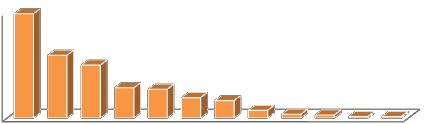 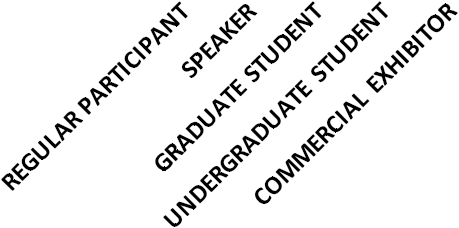 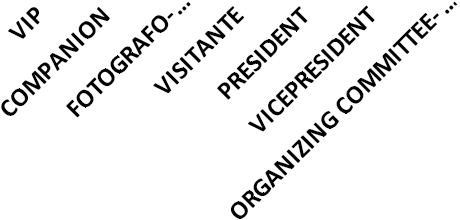 140120100806040200138837040 	3827 	2310 	5 	4 	2 	2b)	PRECONGRESS COURSES –  UNIVERSIDAD TECNOLÓGICA DE BOLÍVARTotal number of precongress courses: 10Total number of participants: 111c)  MICROSCOPY COURSE FOR CHILDRENd)  SYMPOSIAe)  ABSTRACTS:i)	Submited abstractsii)	Accepted Abstractsiii)  Rejected Abstractsiv)  Presentationsf)  SPEAKERSg)  PHOTOMICROGRAPHY CONTESTh)  SCHOLARSHIPSi) FINANCIAL REPORT (Colombian Pesos (COP), American Dollars (USD))1.  INCOME	COP	USD2.  OUTCOMECOP	USDTOTAL CONGRESS7. - Presentation from bidders for the site of next CIASEM Congress 2015.Three postulations to host the XIII Congress of CIASEM 2015 were made. These were:Cuba:  Cuban  Society  of  Morphological  Sciences  and  the  Cuban  Microscopy  Section, Presented by Dr. Ana Sanz Ochotorena.San Antonio, Texas, United States of America: University of Texas, San Antonio, presented by Dr. Arturo Ponce Pedraza.Venezuela:  Venezuelan Society for Microscopy and Microanalysis (SVMM). Presented by Dr, Caribay Urbina, president of the SVMM.The results of the voting were as follows: Cuba 4 votes; San Antonio Texas USA 0 votes,Venezuela 13 votes.Therefore the headquarters of the  XIII Inter-American microscopy Congress, CIASEM2015 , will be Venezuela. (Perhaps) Margarita Island. 8. - Report on Acta Microscopica for the period 2011-2013 given by Gema Gonzalez (editor in Chief).9. - Gema Gonzalez was ratified as  Editor in Chief of Acta Microscopica by the GeneralAssembly10- Discussion of CIASEM member-society fees and the creation and location of a bank account.a)  Each member Society of CIASEM is to contribute $200.00 USD to the bank account of the host country of the Congress CIASEM 2015 (Venezuela), in order to have some financial support to begin the organization of the congress CIASEM 2015.b)  Two proposals to open a bank account for CIASEM were made:I. - Open a bank account in Panama, through CONGREX Company, for which is$4,190.00USD required to start.II. - Open a subaccount for CIASEM in the IFSM bank account (offer made by theIFSM).After analyzing the two proposals, we proceeded to vote on the two options:The option I had 2 votes, Option II had 13 votes, there were two abstentions.  Therefore a request for IFSM to open a sub-account for CIASEM will be made.Francisco Capani will contact to Barry Carter, IFSM President, to work out the details.11 Nominations for the CIASEM  Executive Committee  ( period 2014-2015)Nominations were sought for the positions of President, Vice-President, Secretary, 5 at-Large committee members (each one from a different country).Two of the at-Large committee members decided to repeat an additional period, therefore nominations for only three at-Large committee members, were sought.   For Secretary there was one candidate (Dr. Jose Reyes Gasga-Mexico), for Vice-President two candidates were proposed  Dr, Francisco Capani (Argentina) and Dr. Luis Felipe Jiménez (México), the latter declined in favor of Dr Capani.12- Election of the Officers of CIASEM executive Committee	2013-201512.1 Ratification of Vice-President as PresidentThe General Assembly ratified that the outgoing Vice-President become President of CIASEM (2014-2015).Elected Executive Committee (period 2014-2015)Therefore,  the  Elected  Executive  Committee  for  the  period  2014-2015  is  composed  as follows:President: Gema González, Venezuela  (Materials Sciences)Vice-President: Francisco Capani, Argentina (Biological Sciences)Secretary: José Reyes Gasga, Mexico (Materials Sciences) At-Large Members:Nelvys Subirós Martínez, Cuba (Biological Science) Charles Lyman: USA (Materials Sciences) (2nd Period) Luis Felipe Jiménez: Mexico (Biological Sciences)Magnolia Herrera: Colombia (Biological Sciences) ( 2nd Period)Gabriela Casanova (Uruguay)13. - Discussion of the official language for CIASEM Congresses.According to the statutes of CIASEM, the three official languages are, in alphabetical order: English, Portuguese and Spanish. Each participant is free to choose the language in which best to express their ideas, however it is strongly suggested to participants of CIASEM congresses that their slides have text in English.14. – Other a) The Assembly agreed to the selection of countries and cities for the CIASEM Congresses four years ahead, instead of just two years. This policy will be implemented from the 2015 meeting. This measure is intended to give the conference venue country more time to organize the event.b)  The Assembly adopted John Mansfield's suggestion of preparing a list of items necessary in order for a future meeting city to be considered. A partial list of items might include the following: people to lead the effort, hotels and hotel rates, meeting and exhibition room characteristics, fares for flights from various cities, etc. John thought that a one-page list of items could be condensed from the list that IFSM typically requires. Charles Lyman and John Mansfield agreed to produce a draft list of these criteria within the next few months.Data base registrationsData base registrationsData base registrationsPre-registered participants present toCIASEM 201344266,87%Pre-registered participants absent toCIASEM 201321933,13%Total661100,00%ATTENDANCE STATISTICSATTENDANCE STATISTICSATTENDANCE STATISTICSPre-registered participants38286,43%New participants6013,57%Total asistentes442100,00%PARTICIPATION BY CATEGORYPARTICIPATION BY CATEGORYPARTICIPATION BY CATEGORYREGULAR PARTICIPANT13831,22%SPEAKER8318,78%GRADUATE STUDENT7015,84%UNDERGRADUATE STUDENT409,05%COMMERCIAL EXHIBITOR388,60%VIP276,11%COMPANION235,20%PHOTOGRAPHER-SIMULTANEOUS TRANSLATION102,26%VISITOR51,13%PRESIDENT40,90%VICEPRESIDENT20,45%ORGANIZING COMMITTEE- CIASEM20,45%Total442100,00%Country ParticipationCountry ParticipationCountry ParticipationGERMANY71,58%ARGENTINA194,30%BÉLGIUM10,23%BRAZIL5712,90%CHILE81,81%COLOMBIA9721,95%COSTA RICA40,91%CUBA92,04%ECUADOR30,68%SLOVAKIA30,68%SLOVENIA10,23%SPAIÑ71,58%GUADALUPE10,23%MÉXICO13330,09%NETHERLANDS30,68%PERU61,36%POLAND10,23%PUERTO RICO10,23%CZECH REPUBLIC10,23%SWITZERLAND40,91%SWEDEN51,13%URUGUAY81,81%UNITED STATES122,70%VENEZUELA5111,54%Total442100,00%CursoConferencistasAttendeesDental sample preparation for scanning electron microscopy (SEM) applications and uses of surgical microscope in dentistryGraciela Durso (Argentina) AdrianAbal (Argentina) Patricia Sarmiento(Argentina)5Scanning electron microscopy with FE SEM and EDS technicalVitezslavAmbroz (CzechRepublic) Carlos Segovia (Micra-Mexico)13Atomic Force Microscopy And RelatedTechniques (AFM)Carlos Segovia (Micra-Mexico)20Basic principles of image analysisJosé Pellegrino (Argentina)Lucía González (Cuba) Sandra Barbosa (Brazil) NelvysSubirós (Cuba)Sandra Rodríguez (Cuba)22Applied Microscopy to cell neurobiologyOrlando Castejón (Venezuela)4TEM: Fundamentals and advanced applicationsCarlos Ornelas(Mexico)Centetl Alvarado (JEOL-Mexico) Francisco Paraguay (Mexico)16Basic principles and applications of scanning electron microscopy (SEM)Wen-AnChiou (USA)Leopoldo Enríquez (JEOL-Mexico) Martín Palacios (JEOL-Mexico)7Electron microscopy applications andEDX microanalysis of forensic scienceHaral Augusto Mclear(Colombia)Carlos Peralta (Carl Zeiss-Argentina) Gabriel Balabanian (Carl ZeissMicroimagind SL)6Applications of microscopy in biological sciencesLuis Felipe Jimenéz (Mexico)Francisco Capani (Argentina) Speaker FEI6Mineralogical analysis by scanning electron microscopy (SEM)José Guzmán (Colombia) Speaker FEI12SPEAKERSRobert Gordon (USA) HitachiRobert Gordon (USA) HitachiSPEAKERSOscar Arias (Colombia) HitachiOscar Arias (Colombia) HitachiSPEAKERSMartha Losada (Colombia) BiomolMartha Losada (Colombia) BiomolSPEAKERSGustavo Aguilar (Colombia) G. BarcoGustavo Aguilar (Colombia) G. BarcoSPEAKERSAlba Avila (Colombia) Universidad de los AndesAlba Avila (Colombia) Universidad de los AndesSPEAKERSDarwin Dubay (Colombia)  SENADarwin Dubay (Colombia)  SENACHILDRENS FROM LOCAL SCHOOLSSeptember 25Morning &Afternoon60CHILDRENS FROM LOCAL SCHOOLSSeptember26Morning30CHILDRENS FROM LOCAL SCHOOLSSeptember 27Morning30Total120SPONSORSHitachi, Biomol y G.BarcoHitachi, Biomol y G.BarcoSymposiumNumberBiological Sciences9Materials Sciences andNanotechnology10Instrumentation  and Techniques8Total27AbstractsNumberBiological Sciences183Materials Science andNanotechnology175Instrumentation and Techniques54Speakers59Total471SubjectNumberBiological Sciences180Materials Science and Nanotechnology153Instrumentation and Techniques42Total375SubjectNumberBiological Sciences12Materials Science and Nanotechnology22Instrumentation and Techniques3Total37CategorySubmittedAcceptedPresentedPosters319291243OralPresentations938463Total412375306Invited SpeakersInvited SpeakersInvited SpeakersOpenning talksOpenning talksOpenning talks2Keynote speakersKeynote speakersKeynote speakers6Parallel sessions speakersBiological Sciences2168Parallel sessions speakersMaterials Sciences2868Parallel sessions speakersInstrumentation andTechniques1968Total SpeakersTotal SpeakersTotal Speakers76Submitted PhotomicrographySubmitted Photomicrography44Winners1Cecilia Gutiérrez Ayesta (Argentina)Winners2Alexander Astudillo Lagos (Colombia)Winners3Hamlet Acevedo  (Colombia)Winners3Diana Carrillo Flores (México)FundingStudentCountryMicroscopy Society of AmericaMSAEder Carlos SchmidtBrazil6Microscopy Society of AmericaMSAAlejandra Gómez CadenaColombia6Microscopy Society of AmericaMSAJorge Alonso RiveraColombia6Microscopy Society of AmericaMSAHamlet Adolfo AcevedoColombia6Microscopy Society of AmericaMSABlanca Estela RíosMexico6Microscopy Society of AmericaMSARita TeniaVenezuela6International Federation of Societies for MicroscopyIFSMKelly Cristina MoreiraBrazil10International Federation of Societies for MicroscopyIFSMGabriela Noel BarreraArgentina10International Federation of Societies for MicroscopyIFSMMayuric Teresa HernándezMexico10International Federation of Societies for MicroscopyIFSMMaylin Almonte BecerrilMexico10International Federation of Societies for MicroscopyIFSMLiliana IvetSousVenezuela10International Federation of Societies for MicroscopyIFSMDiana María CarrilloMexico10International Federation of Societies for MicroscopyIFSMSebastián Donoso ContrerasChile10International Federation of Societies for MicroscopyIFSMJuan Carlos RosilloUruguay10International Federation of Societies for MicroscopyIFSMAmérica Martínez CallejaMexico10International Federation of Societies for MicroscopyIFSMPaolin CaceresBrazil10Membership1.400.000737Support Mexican Association4.807.5002.530Support US Association192.300101Support Cuban Association190.000100Support Argentina Association190.000100Support   Brazilian society190.000100Support Banco de la Republica de Colombia1.887.400993Support Colombian Foundations37.761.94219.875Subsidies500.000263CIASEM 2013 Registrations151.549.14279.763Exhibitions stand / Commercial houses140.278.55873.830Total Income338.946.842178.392Booking Hotel Las Américas (speakers) Booking Hoteles Holiday Inn (speakers) Booking Hoteles Holiday Inn (scholarships) Booking Hotel Holiday Inn (Organizadores)Rooms Hotel Holiday Inn (Course pre-congress) Rooms Convention CenterWelcome cocktailCoffe BreakAudiovisual meetingBooking Hotel Sonesta (Cubans Speakers) Closing dinnerLogisticsTranslationsSpeakers Airport-hotel transportationWeb pageSpeakers Flight ticketsAir Tickets supervision visits organizationsAdministrative expensesEurope advertisingVenezuela advertisingExpenses and coffee break pre-congressConvention center standsSupervision & Advertising CIASEM-2013Taxes & Bank fees47.200.11317.766.81014.844.5471.645.0751.884.70076.186.28612.646.28014.568.43824.987.0003.240.00017.754.47324.784.31018.880.0002.931.6007.004.00913.919.1223.071.54027.807.9953.232.1121.819.3652.717.29833.167.62611.843.95210.634.98424.8429.3517.81386699240.0986.6567.66813.1511.7059.34413.0449.9371.5433.6867.3261.61714.6361.7019571.43017.4576.2345.597Total outcome394.537.635 207.651CurrencyCOPUSDTotal Income$338.946.842178.392Total Outcome$394.527.635207.651Deficit$55.580.79329.259